BAJA EXPERIENCIA EDUCATIVAPERIODO ESCOLAR INTERSEMESTRAL VERANO 2024Nombre del Alumno: ______________________________________________________________________________ Matrícula: ___________________________       			        Fecha: _____________________________                                                                                                                                                                                                  Formato Expediente------------------------------------------------------------------------------------------------------------------------------------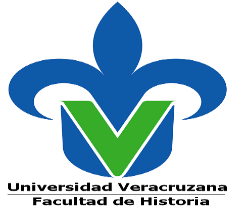 UNIVERSIDAD VERACRUZANAFACULTAD DE HISTORIABAJA EXPERIENCIA EDUCATIVAPERIODO ESCOLAR INTERSEMESTRAL VERANO 2024Nombre del Alumno: ________________________________________________________________________ Matrícula:___________________________       			        Fecha: _____________________________                                                                                                                                                                      Formato EstudianteNRCEXPERIENCIA EDUCATIVACRDOCENTEINSCRIPCIÓNINSCRIPCIÓNNRCEXPERIENCIA EDUCATIVACRDOCENTE1ra.2da.FIRMA DE LA SECRETARIA DE FACULTADFIRMA DE LA SECRETARIA DE FACULTADFIRMA ALUMNO (A)FIRMA ALUMNO (A)FIRMA ALUMNO (A)FIRMA ALUMNO (A)NRCEXPERIENCIA EDUCATIVACRDOCENTEINSCRIPCIÓNINSCRIPCIÓNNRCEXPERIENCIA EDUCATIVACRDOCENTE1ra.2da.FIRMA DE LA SECRETARIA DE FACULTADFIRMA DE LA SECRETARIA DE FACULTADFIRMA ALUMNO (A)FIRMA ALUMNO (A)FIRMA ALUMNO (A)FIRMA ALUMNO (A)